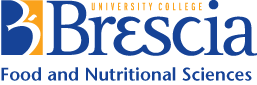 Diploma in Dietetics Education and Practical TrainingOrientation ChecklistInstructions for Preceptors:  Please complete the following by indicating yes, no or not applicable.  Items identified are considered to be an important part of a successful orientation.  If the “no” column is checked, please explain under the comment section.         Comments: Please indicate item number.Signatures:Intern:                              	Date:                                            Preceptor:                                    Date:                                              Check here if you are sending your report electronically via email to the Internship/Placement Coordinator.  This indicates acceptance of the above information and will have the same effect as a handwritten signature.Organization:Type of Placement:Nutrition CarePopulation + Public Health Management Research Other  Specify                    Intern:Preceptor:Date of Placement:Item #YESNON/A1Staff was informed about the intern prior to their arrival.2Organizational policies that impact upon the Intern or area where the Intern will be working have been discussed.3The Intern has reviewed the pertinent Policy and Procedure or operating manuals.4The Intern is aware of the organization’s profile.5The Intern has toured facilities of the organization.6The Intern has been assigned a suitable workspace.7The Intern has completed all necessary employee documentation.The Intern is aware of:8Time schedule9Health requirements; Procedure for accident and illness10Dress requirement11Reporting structure12Emergency procedures13Union relationship if applicable14Classroom/conference areas available15A/V equipment available16Library facilities within the institution/community17Support programs offered through the institution i.e. health services18Access codes/cards for computers, photocopiers, if applicable19The Intern has been given an initial schedule of activities.20The required evaluation forms have been reviewed and discussed.21A meeting schedule to discuss intern performance has been established.22Expectations regarding assignments have been discussed.